Ce formulaire doit impérativement être accompagné de la maquette détaillée du DU.Date et lieu :                                                                                                 Signature du responsable du diplôme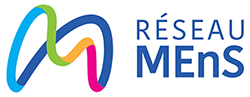 FORMULAIRE DE DÉPÔT « DU PASSERELLE » Session Avril 2022NOM de l’établissementNOM du Diplôme d’université (DU)Nom du (ou de la) responsable du DUCoordonnées du (ou de la) responsableBref descriptif du DUDescription générale du DU (objectifs, modalités)Prise en compte de la spécificité du public des étudiants en exilRemarques (relatives à d’éventuels écarts avec la maquette-cadre